PREHRANSKA PIRAMIDAnam pokaže zdrav način prehranjevanja: pomeni, da moramo uživati vsa živila, le v različnih količinah. Pomeni, da moramo pojesti veliko več zelenjave kot sladkarij, ki so čisto v vrhu piramide.1. Sedaj boš še sam naredil prehransko piramido, lahko kar v kuhinji na mizi. Za prikaz prehranske piramide uporabi prava živila, prazno embalažo (mleko, jogurt, kosmiči), posušen kruh ali pecivo, špagete … Piramido lahko fotografiraš, natisneš  in jo nalepiš v zvezek. 2. Kar boš danes pojedel, zapiši v zvezek. Poleg napiši, v katero skupino sodi neko živilo. Izbiraš lahko med: - tekočina (voda), - zelenjava, - sadje, - žitni izdelki, - mlečni izdelki, - mesni izdelki ali ribe, - oreščki in maščobe, - sladkor.Primer:zajtrk: bela kava (mlečni izdelek), kruh (žitni izdelek), marmelada (sladkor) malica: jogurt (mlečni izdelek), čaj (tekočina)kosilo: kislo zelje (zelenjava), klobasa (mesni izdelek)malica: jabolko (sadje), čaj (tekočina)večerja: potica (sladkor, žitni izdelek)Si zdravo jedel?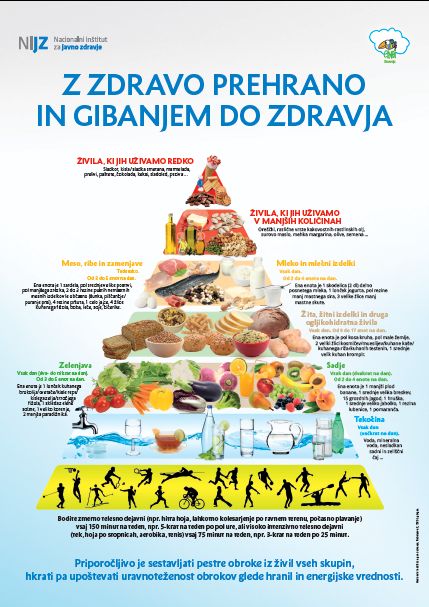 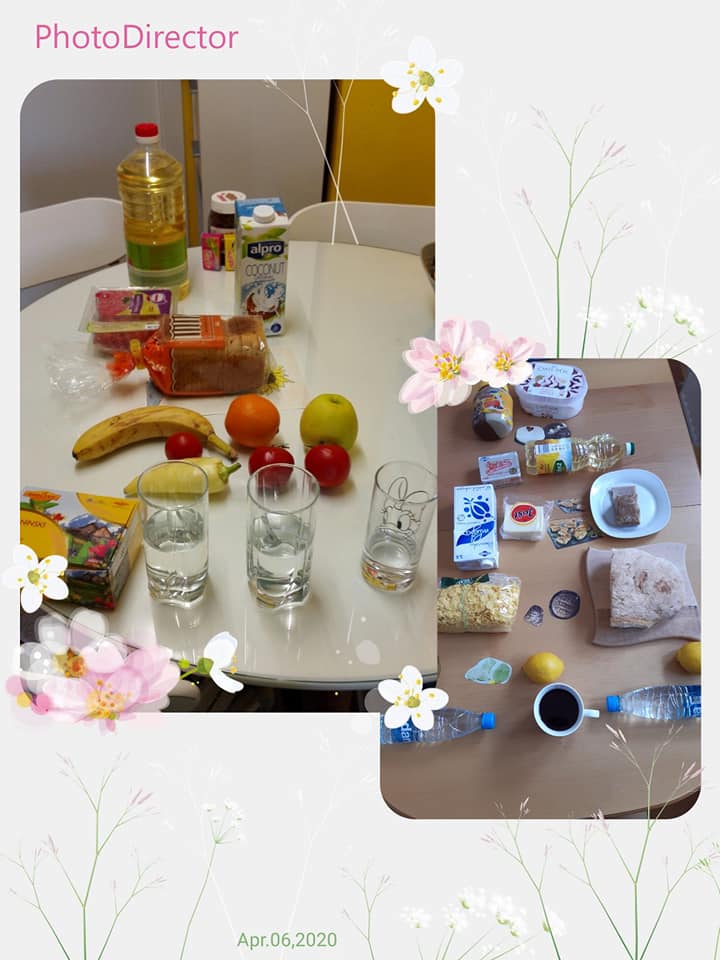 